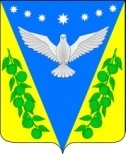 Совет Успенского сельского поселенияУспенского района68 сессияРЕШЕНИЕот 25 июля 2018 года                                                                                                              № 263с. УспенскоеО признании утратившим силу решения Совета Успенского сельского поселения Успенского района от 26 февраля 2018 года № 242 «О внесении изменений	в решение Совета Успенского сельского поселения Успенского района  от 23 сентября 2016 года № 155 «О налоге на имущество физических лиц»В целях приведения муниципальных правовых актов Успенского  сельского поселения Успенского района в соответствие с действующим законодательством, руководствуясь уставом Успенского  сельского поселения Успенского района, Совет Успенского сельского поселения Успенского района, р е ш и л:1. Признать утратившим силу решения Совета Успенского сельского поселения Успенского района от 26 февраля 2018 года № 242 «О внесении изменений	в решение Совета Успенского сельского поселения Успенского района  от 23 сентября 2016 года № 155 «О налоге на имущество физических лиц».2. Опубликовать настоящее решение в средствах массовой информации и разместить на официальном сайте Успенского сельского поселения Успенского района.3. Контроль за выполнением настоящего решения оставляю за собой.        4. Решение вступает в силу со дня его официального опубликования.Глава Успенского сельского поселения Успенского района                                                        Н.Н. БуркотПредседатель СоветаУспенского сельского поселенияУспенского района                                                                          А.В. Артюхов_________________________________________________________________________Проект подготовлен и внесен:Заместитель главы по финансамадминистрации Успенского сельского поселения Успенского района                                                       Л.В. ЗиньковскаяПроект согласован: Ведущий специалист – юрист МКУ «УПЦБ»                                                                      С.С. Корох